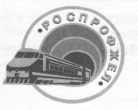 РОССИЙСКИЙ ПРОФЕССИОНАЛЬНЫЙ СОЮЗ ЖЕЛЕЗНОДОРОЖНИКОВ И ТРАНСПОРТНЫХ СТРОИТЕЛЕЙОБЩЕСТВЕННАЯ ОРГАНИЗАЦИЯ – ДОРОЖНАЯ ТЕРРИТОРИАЛЬНАЯ ОРГАНИЗАЦИЯ РОССИЙСКОГО ПРОФЕССИОНАЛЬНОГО СОЮЗА ЖЕЛЕЗНОДОРОЖНИКОВ И ТРАНСПОРТНЫХ СТРОИТЕЛЕЙ (РОСПРОФЖЕЛ) НА ДАЛЬНЕВОСТОЧНОЙ ЖЕЛЕЗНОЙ ДОРОГЕ(ДОРПРОФЖЕЛ)ПРОТОКОЛЗаседания Совета общественных инспекторов по безопасности движения поездов ДОРПРОФЖЕЛ ДВждот 29 июля 2020 г №26Присутствовали:Председатель Совета общественных инспекторов                                                по безопасности движения поездов				Наговицин А.Г.Заместители председателя дорожного Советаобщественных инспекторов                            	по безопасности движения поездов				Шведов В.В.									Козерод А.В.Руководитель Хабаровского филиалаДорпрофжел ДВжд Самохвалов С.И.Руководитель Тындинского филиалаДорпрофжел ДВжд						Никитина М.В.Руководитель Сахалинского филиалаДорпрофжел ДВжд						Кознов А.С.Руководитель  Владивостокского филиалаДорпрофжел ДВжд						Лямина Н.И.Руководитель  Комсомольского филиалаДорпрофжел ДВжд Чупахин В.И.Главный технический инспектор трудаДорпрофжел ДВжд						Кульков В.В.Заместитель дорожного ревизорапо безопасности движения поездов                               Анненков А.В.Председатель совета председателейППО дирекции тяги - председатель ППО ТЧ-2           Варфоломеев К.С.Мастер участка вагонного эксплуатационногодепо  Хабаровск-2, общественный инспектор  Коваль Р.Х.ПОВЕСТКА ДНЯ:1.Отчет о работе дорожного и региональных советов общественных инспекторов по безопасности движения поездов за  2 квартал  2020 года.2. О принимаемых мерах руководителями филиалов Дорпрофжел - председателями региональных советов общественных инспекторов, председателям первичных профсоюзных комитетов:2.1. по своевременному устранению недостатков вскрытых общественными инспекторами при проведении проверок в соответствие с требованиями нормативных документов;2.2. исполнению распоряжения ОАО «РЖД» №24р от 13.01.2020 в части внедрения «Методических рекомендаций по организации труда общественных инспекторов по безопасности движения поездов»;2.3. предоставлению  общественным инспекторам по безопасности движения поездов дней дополнительного оплачиваемого отпуска;2.4. обучению вновь избранных общественных инспекторов по безопасности движения поездов и председателей первичных профсоюзных организаций в 2020 году в дорожных учебных центрах, школах передового опыта, совещаниях, семинарах. 3.Утверждение кандидатур общественных инспекторов по безопасности движения поездов на единовременное поощрение начальником дороги, председателем Дорпрофжел по итогам работы за  1 полугодие 2020 года.Состояние безопасности движения на инфраструктуреДальневосточной железной дороги за 6 месяцев 2020/2019 гг.По количеству нарушений безопасности движения поездов допущенных на инфраструктуре ОАО «РЖД», за 6 месяцев 2020г., Дальневосточная железная дорога в сетевом рейтинге занимает 11 место.
За указанный период нарушения безопасности движения на инфраструктуре железной дороги к уровню 2019 года возросли на 5% (87/83), по вине региональных дирекций - на 19% (32/27),   сторонних организаций - на 28% (46/36). По вине подразделений Холдинга «РЖД» события снижены на 13% (41/47). Рост аварийности допущен в Дальневосточных дирекциях: инфраструктуры – на 36% (15/11), управления движением – на 40% (7/5), тяги – на 25% (5/4), по энергообеспечению (1/0), по управлению терминально-складским комплексом (1/0), мотор-вагонного подвижного состава (1/0). С начала 2020 года в подразделениях холдинга «РЖД» возросли:  -сходы железнодорожного подвижного состава при поездной работе (3/2);- приём или отправление поезда по неготовому маршруту (1/0);- перевод стрелки под железнодорожным подвижным составом (1/0);- изломы рельсов под железнодорожным подвижным составом (8/6);-наезды железнодорожного подвижного состава на механизмы, оборудование и посторонние предметы (3/0). С начала 2020 г. на железной дороге по вине региональных дирекций допущены: -крушение (1/1).-возгорание груза в вагоне при его эксплуатации на железнодорожных путях общего и необщего пользования (1/0).
         -2 саморасцепа автосцепок в поездах (2/6).         -проезд железнодорожным подвижным составом запрещающего сигнала светофора (1/2).-3 наезда железнодорожного подвижного состава на механизмы, оборудование и посторонние предметы (2/0).- 3 схода железнодорожного подвижного состава при поездной работе (3/2).         - 11 сходов железнодорожного подвижного состава при маневровой работе (11/9).         - 8 изломов рельсов под железнодорожным подвижным составом (8/6).         - перевод стрелки под железнодорожным подвижным составом (1/0).За 6 месяцев 2020г., по вине сторонних организаций, события  возросли на 28% (46/36). При этом возросли: - сходы железнодорожного подвижного состава при маневровой работе (2/1).- саморасцепы автосцепок в поездах (3/1).-столкновения железнодорожного подвижного состава с транспортными средствами на железнодорожных переездах (11/5).-отказ локомотива, вызвавший вынужденную остановку пассажирского поезда с требованием вспомогательного локомотива (5/3).
За 6 месяцев 2020 г. на железнодорожных переездах количество ДТП возросло в 2,2 раза (11/5). Столкновения на железнодорожных переездах допущены в границах: Комсомольского (4/1), Сахалинского (3/1), Владивостокского (3/1) и Хабаровского (1/2) территориальных управлений. Итоги работы общественного контроля по обеспечениюбезопасности движения поездов по Дальневосточной ж.д. за 2 квартал 2020 года.        На дороге по состоянию на 1.07.2020 года работают 439 общественных инспектора по безопасности движения поездов. Работа региональных и дорожного советов осуществлялась в соответствии с разработанными годовыми планами.За 2 квартал 2020 года общественными инспекторами проведено 1509 проверок, выявлено–3661 нарушение, устранено 3550 нарушений, дано 12 предложений по улучшению безопасности движения, внедрено предложений 11, применено 11 запретных мер, приняли участие в составе работы комиссий 5 человек, предоставлено 28 дней дополнительного отпуска, поощрено 17 человек.          Крайне слабо ведется работа по предоставлению оплачиваемых отпусков на Владивостокском территориальном управлении, из 116 общественных инспекторов отпуск получил 1 человек, Комсомольском из 89 ни кому не предоставили, так же и по Сахалинскому.          Не принимают участие, общественные инспектора, в совместных проверках в составах комиссий, на всех территориальных управлениях кроме Хабаровского (5 человек).          Все выявленные нарушения, по которым подошли сроки, устранены, по остальным продолжается работа. Работа общественных инспекторов регулярно освещается в периодической печати газетах «Профсоюзная жизнь» и «Дальневосточная магистраль», сайте Дорпрофжел ДВж.д., стендах «Общественный контроль за обеспечением безопасности движения поездов».            Лучшими общественными инспекторами по итогам работы за 1 полугодие 2020 года, по представлениям филиалов Дорпрофжел, признаны и предлагаются для поощрения кандидатуры:На единовременное вознаграждение начальника Дальневосточной ж.д.:1. Щанкина Юрия Васильевича   - машиниста электровоза эксплуатационного локомотивного депо Облучье Дальневосточной дирекции тяги. 2. Новикова Андрея Юрьевича – машиниста электровоза эксплуатационного локомотивного депо Хабаровск-2 Дальневосточной дирекции тяги. 3. Карецкого Александра Сергеевича – контролера состояния железнодорожного пути Биробиджанской дистанции пути Дальневосточной дирекции инфраструктуры. 4. Мулдашева Романа Нурлановича  – начальника грузового района  железнодорожной станции Угловая  Владивостокского центра организации работы железнодорожных станций Дальневосточной дирекции по управлению движением. 5. Ладнева Виктора Анатольевича – машиниста тепловоза эксплуатационного локомотивного депо Партизанск Дальневосточной дирекции тяги. 6. Кобелева Сергея Александровича  – электромонтера контактной сети Ружинской дистанции электроснабжения Дальневосточной дирекции по электрообеспечению.7. Лазарчука Юрия Александровича – составителя поездов железнодорожной станции Ванино - Дальневосточной дирекции управления движением. 8. Захаркина Дмитрия Вячеславовича – осмотрщика-ремонтника грузовых вагонов пункта технического осмотра железнодорожной станции Тында эксплуатационного вагонного депо Тында Дальневосточной дирекции инфраструктуры.9. Колесникова Евгения Владимировича – машиниста тепловоза эксплуатационного локомотивного депо Тында Дальневосточной дирекции тяги. 10. Вырва Руслана Анатольевича – монтера Февральской дистанции пути Дальневосточной дирекции инфраструктуры. Благодарностью председателя ДОРПРОФЖЕЛ на ДВжд:1. Бобрикова Антона Николаевича – оператора дефектоскопной тележки Шестой Хабаровской дистанции пути Дальневосточной дирекции инфраструктуры.2. Савинова Алексея Николаевича – контролера состояния железнодорожного пути Ургальской дистанции пути Дальневосточной дирекции инфраструктуры.3. Семенцова Валерия Владимировича – машиниста электровоза эксплуатационного локомотивного депо Смоляниново Дальневосточной дирекции тяги. 4. Касаткина Виталия Владимировича – машиниста тепловоза эксплуатационного локомотивного депо Юхно-Сахалинское Дальневосточной дирекции тяги.5. Бабушкина Леонида Андреевича – машиниста железнодорожно-строительной машины Тындинской механизированной дистанции пути Дальневосточной дирекции инфраструктуры.Почетной грамотой председателя ДОРПРОФЖЕЛ на ДВжд:1. Никонова Александра Евгеньевича – осмотрщика–ремонтника вагонов  эксплуатационного вагонного депо Хабаровск-II Дальневосточной дирекции инфраструктуры.2. Кузина Андрея Анатольевича – машиниста электровоза эксплуатационного локомотивного депо Хабаровск-2 Дальневосточной дирекции тяги.3. Приставского Сергея Владимировича - машиниста электровоза эксплуатационного локомотивного депо Облучье Дальневосточной дирекции тяги.4. Наумова Евгения Александровича - машиниста эксплуатационного локомотивного депо Новый Ургал Дальневосточной дирекции тяги.5. Проценко Дмитрия Михайловича – электромеханика Байкало-Амурской дирекции по ремонту тягового подвижного состава.6. Гомиленко Максима Васильевича – осмотрщика–ремонтника вагонов эксплуатационного вагонного депо Комсомольск на Амуре Дальневосточной дирекции инфраструктуры.7. Колодяжную Нину Виктровну – дежурного по железнодорожной станции Баневурово Владивостокского центра организации работы железнодорожных станций Дальневосточной дирекции управления движением.8. Веденькова Сергея Николаевича – старшего электромеханика Владивостокской дистанции сигнализации, централизации и блокировки Дальневосточной дирекции инфраструктуры.9. Сайгужева Павла Владимировича – составителя поездов железнодорожной станции Гродеково Владивостокского центра организации работы железнодорожных станций Дальневосточной дирекции управления движением.10. Савитского Игоря Александровича – технолога ремонтного локомотивного депо Сахалинское.11. Криштафовича Эдуарда Анатольевича – электромеханика Тындинского регионального центра связи.12. Молчанова Григория Иннокентьевича – составителя поездов станции Беркакит Тындинского центра организации ж.д. станций.ПРИНЯЛИ РЕШЕНИЕ:1.Информацию о работе дорожного, региональных советов общественных инспекторов по безопасности движения поездов Дальневосточной железной дороги за 2 квартал 2020года принять к сведению.2.Руководителям филиалов Дорпрофжел – председателям региональных советов общественных инспекторов, председателям первичных профсоюзных комитетов:2.1.Принять меры по своевременному устранению недостатков вскрытых общественными инспекторами при проведении проверок в соответствие с требованиями нормативных документов;2.2. Установить контроль за исполнением распоряжения ОАО «РЖД» №24р от 13.01.2020 г., в части внедрения «Методических рекомендаций по организации труда общественных инспекторов по безопасности движения поездов»;2.3.Шире применять, в порядке поощрения,  такую форму мотивации как предоставление дней дополнительного оплачиваемого отпуск; 2.4. Провести обучение вновь избранных общественных инспекторов по безопасности движения поездов и председателей первичных профсоюзных организаций в 2020 году в дорожных учебных центрах, школах передового опыта, совещаниях, семинарах. 3.Утвердить кандидатуры общественных инспекторов по безопасности движения поездов, предоставленные региональными советами на единовременное поощрение начальником дороги, председателем Дорпрофжел, по итогам работы за 1 полугодие 2020 года.4.Итоги работы дорожного, региональных советов, также работу лучших общественных инспекторов за 1 полугодие 2020 года  осветить в газете «Профсоюзная жизнь», на сайте дорпрофжел, стендах «Общественный контроль за обеспечением безопасности движения поездов».Первый заместитель председателя ДОРПРОФЖЕЛ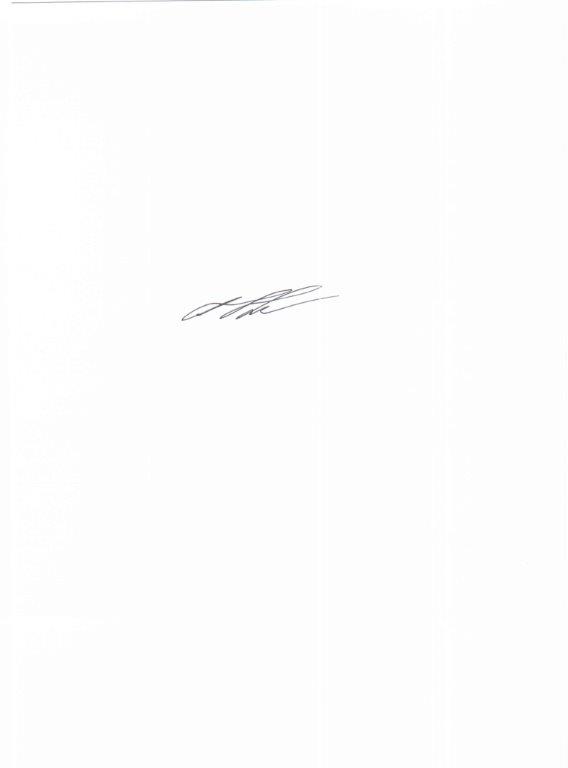 – председатель дорожного совета общественных инспекторов  по безопасности движения                                              А.Г.Наговицин